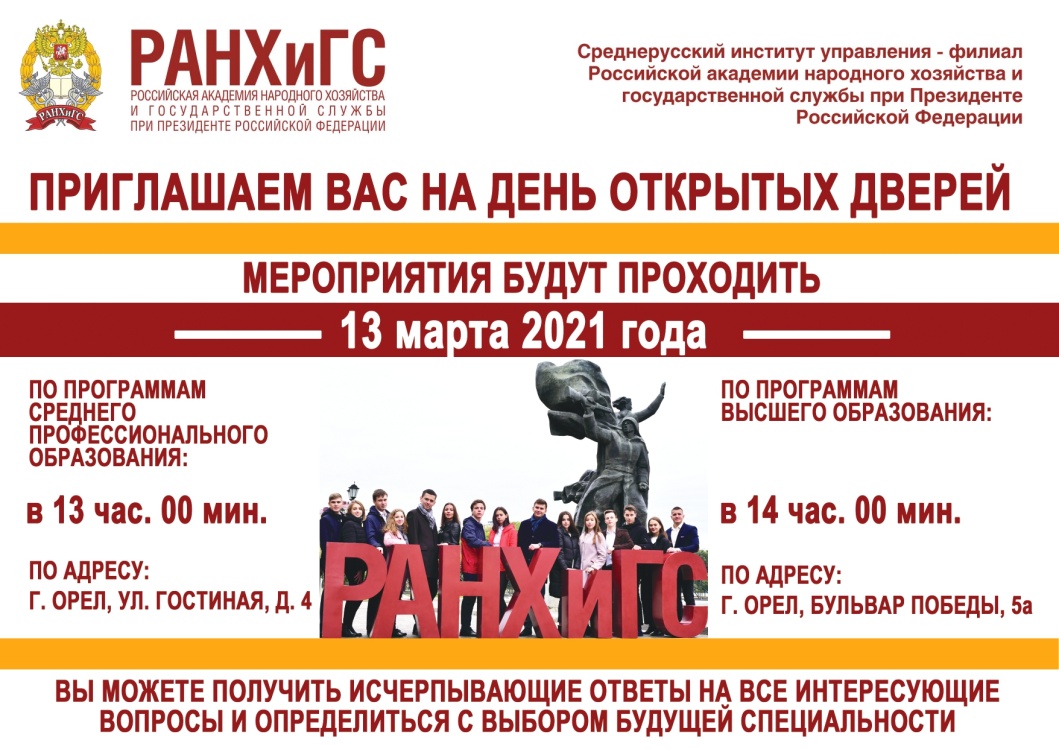 День открытых дверей в Среднерусском институте управления - филиале РАНХиГС 13 марта Среднерусский институт управления – филиал РАНХиГС приглашает учащихся 8-11 классов и выпускников учреждений профессионального образования на День открытых дверей!Не упустите шанс посетить Среднерусский институт управления – филиал РАНХиГС и получить возможность стать частью большой команды Президентской академии. День открытых дверей в Среднерусском институте управления – филиале РАНХиГС — это возможность для поступающих и их родителей:встретиться с руководством института, Банковского колледжа, представителями факультетов и приемной комиссии Среднерусского института управления – филиала РАНХиГС; познакомиться с образовательными программами, реализуемыми в институте;узнать об условиях приема на образовательные программы высшего образования — программы бакалавриата, специалитета и магистратуры, а также специальности среднего профессионального образования в 2021 году;поучаствовать в мастер-классах;получить ответы на все интересующие вопросы.День открытых дверей в Среднерусском институте управления – филиале РАНХиГС будет не только информативным, но и поможет будущим абитуриентам сделать первый шаг к своей профессиональной карьере. Мероприятие состоится на двух площадках: в 13:00 по адресу: г. Орел, ул. Гостиная,д 4 (Банковский колледж – программы среднего профессионального образования)в 14:00 по адресу: г. Орел, Бульвар Победы 5а (Среднерусский институт управления - филиал РАНХиГС – программы высшего образования).